Рабочая группа поДоговору о патентной кооперации (PCT)Восьмая сессияЖенева, 26 – 29 мая 2015 г.Обучение ЭКСПЕРТОВДокумент подготовлен Международным бюроРезюмеНа седьмой сессии Рабочей группы Международное бюро сообщило о ходе дальнейшего обсуждения на Заседании международных органов (PCT/MIA) вопроса об обучении экспертов, в рамках которого было начато обсуждение о том, (i) каким образом можно повысить эффективность технической помощи в организации обучения экспертов; (ii) в какой степени государства-члены могут поддержать оказание такой технической помощи; и (iii) какую роль может сыграть Международное бюро с целью оказать содействие международному сотрудничеству в области обучения экспертов и обмена инструментами и учебными материалами. В соответствии с рекомендацией, которую Заседание международных органов вынесло на своей двадцать первой сессии, в настоящем документе изложены предложения, направленные на улучшение координации деятельности национальных ведомств в области обучения экспертов с учетом таких аспектов, как эффективное долгосрочное планирование, обмен опытом в организации эффективного обучения и сопоставление потребностей в том, что касается обучения экспертов, с возможностями ведомств, готовых предоставить необходимые ресурсы. Заседание международных органов рассмотрело предложения, приведенные в настоящем документе, на своей двадцать второй сессии, состоявшейся 4–6 февраля 2015 г. в Токио. Краткое изложение хода обсуждения содержится в пунктах 33–38 Резюме Председателя (документ PCT/MIA/22/22) и воспроизводится ниже в пункте 19 настоящего документа.   Справочная информацияВ 2010 г. Рабочая группа одобрила ряд рекомендаций с целью улучшить функционирование системы РСТ, которые были основаны на исследовании, подготовленном Международным бюро (документ PCT/WG/3/2), и соответствующих предложениях ряда государств-членов (документы PCT/WG/3/5 и PCT/WG/3/13). Многие из этих рекомендаций касались вопросов, непосредственно не относящихся к обработке международных заявок, но требующих от Международного бюро или самих договаривающихся государств оказания технической помощи в целом ряде сфер, связанных с РСТ. Одна из одобренных Рабочей группой по РСТ рекомендаций «дорожной карты РСТ», в случае которой такие «коллективные действия» были признаны необходимыми и целесообразными, касалась вопроса об «обучении экспертов»:«181.  Таким образом рекомендуется, чтобы национальные ведомства, которые способны предложить обучение по вопросам поиска и экспертизы по существу, рассмотрели возможность координации своей деятельности в целях организации бесплатного обучения для возможно широкого круга ведомств-получателей помощи.  В частности, они могли бы указать, в каком объеме и какого рода обучение они способны предложить; обеспечить соответствие между запросами на предоставления обучения и организуемыми курсами; а также организовать региональные, а не национальные учебные мероприятия, если ряд ведомств используют один и тот же язык и имеют схожие потребности по существу.  МБ следует рассмотреть возможность применения аналогичного подхода к организации обучения по процедурам РСТ, например в отношении работы, проводимой получающими ведомствами». Обсуждение данного вопроса состоялось на двадцать первой сессии Заседания международных органов в феврале 2014 г. в Тель-Авиве и проходило на основе документа, подготовленного Международным бюро (документ PCT/MIA/21/4); в частности, Заседание обсудило следующие вопросы:каким образом можно повысить эффективность технической помощи в области обучения экспертов, в том числе на основе обсуждения накопленного опыта, передовой практики и извлеченных уроков;в какой степени государства-члены могут поддержать оказание такой технической помощи как в индивидуальном порядке, так и коллективно, будь то напрямую через ведомства, способные обеспечить обучение экспертов (в том числе через ведомства, выполняющие функции международных органов, но не ограничиваясь ими) или косвенно путем выделения средств на поддержку долгосрочных, адресных, четко проработанных, спланированных и согласованных программ обучения, профессиональной подготовки и наращивания потенциала; икакую роль может сыграть Международное бюро с целью оказать содействие международному сотрудничеству в области обучения экспертов и обмена инструментами и учебными материалами ;В завершение обсуждения Заседание международных органов приняло рекомендацию о том, чтобы Международное бюро подготовило предложения об улучшении координации обучения экспертов между национальными ведомствами с учетом таких аспектов, как эффективное долгосрочное планирование, обмен опытом в организации эффективного обучения и сопоставление потребностей в том, что касается обучения экспертов, с возможностями ведомств, готовых предоставить необходимые ресурсы (см. пункты 55–59 документа PCT/MIA/21/22). Представляя на седьмой сессии Рабочей группы отчет о двадцать первой сессии Заседания международных органов (документ PCT/WG/7/3), Международное бюро сообщило о ходе дальнейшего обсуждения на Заседании международных органов вопроса об обучении экспертов.  Этот вопрос также поднимался во время обсуждения на седьмой сессии Рабочей группы документа PCT/WG/7/14 «Координация деятельности по оказанию технической помощи в рамках РСТ» (см. пункт 38 Резюме Председателя сессии, документ PCT/WG/7/29), в ходе которого Международное бюро заявило о своем намерении представить соответствующие предложения Заседанию международных органов и Рабочей группе на их сессиях в 2015 г.  Эти предложения приводятся в пунктах 10–18 ниже.  Заседание международных органов обсудило их на своей двадцать второй сессии, состоявшейся 4–6 февраля 2015 г. в Токио.  Краткое изложение данного обсуждения приводится в пунктах 33–38 Резюме Председателя (документ PCT/MIA/22/22), воспроизведенных в пункте 19 ниже. координация обучения экспертовКак указано в документе PCT/MIA/21/4, Международное бюро обладает ограниченным потенциалом с точки зрения как финансовых ресурсов, так и кадров, имеющих необходимый опыт и навыки, и поэтому не может напрямую оказать помощь национальным ведомствам для удовлетворения всех их фактических потребностей в обучении сотрудников, в особенности обучения экспертов, осуществляющих поиск и экспертизу по существу.  По этой причине Международное бюро направило основные усилия на улучшение координации такого обучения с ведомствами государств-членов, которые способны организовать обучение, в особенности по вопросам поиска и экспертизу по существу, для экспертов из ведомств развивающихся и наименее развитых странах с целью охватить максимально возможное число ведомств-получателей помощи. Таким образом, предлагается, чтобы в отношении базового обучения по вопросам поиска и экспертизы Международное бюро продолжало, главным образом, курировать и координировать деятельность, не выполняя роль непосредственного «поставщика услуг», и в своей работе уделяло основное внимание мобилизации и координации использования ресурсов ведомств-доноров, выделяемых для организации обучения.  При этом Международное бюро будет продолжать организовывать обучение для сотрудников ведомств по процедурным вопросам, связанным с осуществлением аспектам поиска и экспертизы, включая использование систем, облегчающих получение и эффективное использование информации, относящейся к отчетам о международном поиске и экспертизе, а также информации об эквивалентных национальных заявках.  Для достижения максимального общего эффекта данная программа обучения должна сочетаться по времени и содержанию с программами, посвященными вопросам по существу. В вопросе обучения экспертов не существует универсальных подходов.  Это в особенности касается развивающихся стран, в которых патентная экспертиза имеет самые разные формы: от систем простой регистрации до полной экспертизы.  Некоторые ведомства специализируются на определенных областях техники, вследствие чего они могут иметь более узконаправленную процедуру экспертизы.  Несмотря на то что наличие общих стандартов в отдельных группах стран может вести к большей координации действий на региональном уровне, определенные различия в национальном законодательстве и процедурах всегда будут сохраняться и должны учитываться.  Для того чтобы в процессе обучения эти различия создавали как можно меньше трудностей, учебные программы и материалы должны быть составлены таким образом, чтобы они могли быть максимально легко адаптировать к различным условиям. В этой связи предлагается использовать гибкий модульный формат обучения, что позволит удовлетворить различные потребности. Как представляется, требуются более продолжительные, тщательно проработанные, спланированные и согласованные программы обучения, профессиональной подготовки и наращивания потенциала, которые позволят ведомствам развивающихся и наименее развитых стран усилить свой потенциал в области патентной экспертизы.  В идеале они должны быть дополнены программами дальнейшего повышения квалификации участников.  Это позволит организовать надлежащее повторное обучение для обновления и закрепления навыков, полученных в рамках учебных программ, а также проводить оценки долгосрочного положительного эффекта программ для использования их результатов ответственными за реализацию и разработку будущих программ.  В этой связи Международному бюро предлагается разработать совместно с ведомствами-партнерами концепцию программы более долгосрочного обучения, которое будет осуществляться ведомствами-донорами, готовыми участвовать в обучении экспертов на более долгосрочной основе, по аналогии с основанной на компетенции участников углубленной региональной программой обучения в области патентной экспертизы (RPET) ведомства ИС Австралии, представленной на двадцать первой сессии Заседания.  Кроме того, Международному бюро предлагается разработать совместно с ведомствами-партнерами план по улучшению координации обучения экспертов между национальными ведомствами, принимая во внимание необходимость разработки стандартизированных учебных планов, долгосрочного планирования, обмена опытом в области обучения экспертов и сопоставления потребностей в подготовке экспертов с возможностями ведомств-доноров.  При разработке такого плана могут быть приняты во внимание следующие предложения:создать сеть национальных/региональных ведомств-доноров, которая разработала бы веб-платформу для обмена информацией, накопленным опытом, передовой практикой, инструментами и материалами или могла бы быть интегрирована с существующей платформой ВОИС, и координировать работу такой сети;организовать конференцию доноров для обмена информацией о той важной работе, которая уже проделана существующими ведомствами-донорами, а также для понимания долгосрочных задач в области разработки стандартов и объема ресурсов, который может быть предоставлен; разработать типовые учебные модули/типовую учебную программу и типовые квалификационные требования, которые патентные ведомства развивающихся стран могли бы использовать при определении своих потребностей и разработке собственных программ обучения;изучить другие способы консолидации и укрепления сотрудничества с существующими учреждениями-партнерами, например в рамках программ Целевых фондов (ЦФ) ВОИС или Службы ВОИС «Международное сотрудничество в области патентной экспертизы» (ICE), а также с другими потенциальными «ведомствами-донорами» государств-членов, способными предоставить необходимую помощь, в особенности теми ведомствами, которые функционируют в качестве международных органов.Как было признано государствами-членами при утверждении рекомендации «дорожной карты РСТ», касающейся вопроса об обучении экспертов, для достижения прогресса в данной области «коллективные действия» необходимы и целесообразны.  По этой причине Международное бюро намерено активно работать с ведомствами, которые в состоянии внести вклад, особенно с теми из них, которые выполняют функции международных органов, с целью привлечь их к сотрудничеству с Международным бюро в осуществлении деятельности, о которой говорится в пунктах 15 и 16 выше.  Одним из возможных дальнейших шагов Международное бюро видит организацию «мозгового штурма» с участием указанных ведомств-партнеров в формате непосредственной встречи или видеоконференции для запуска обсуждения оптимальной стратегии последующих действий. рассмотрение вопроса Заседанием международных органов в рамках рстОбсуждение предложений, приведенных в пунктах 10–18 выше, состоялось на двадцать второй сессии Заседания международных органов, прошедшей 4–6 февраля 2015 г. в Токио. В Резюме Председателя (пункты 33–38 документа PCT/MIA/22/22) приводится следующее краткое изложение обсуждения:«33.	Обсуждение проходило на основе документа PCT/MIA/22/5.34.	Все представители органов, которые выступили по данному вопросу, в целом поддержали инициативу Международного бюро, направленную на более тесную координацию технической помощи в области обучения экспертов патентных ведомств развивающихся и наименее развитых стран.  35.	Представитель одного из органов, поддержав инициативу в целом, заявил, что обсуждение возможных конкретных мер преждевременно, пока не будут решены следующие три задачи:  (i) всем международным органам требуется составить более полное представление об уже существующих программах обучения экспертов;  (ii) необходимо сократить перечень вопросов для рассмотрения в рамках данной инициативы;  и (iii)  необходимо в первую очередь определить приоритеты и меры политики.  Данный орган вызвался подготовить и предоставить другим органам краткое описание своей собственной деятельности в области обучения экспертов и призвал другие органы проделать такую же работу. Представитель еще одного органа заявил, что до проведения каких-либо конкретных мероприятий необходимо решить указанную выше задачу (i).36.	Представители ряда органов выразили озабоченность в связи с предложением о разработке Международным бюро совместно с ведомствами-партнерами типовых учебных модулей и программ, отметив, что вопрос о содержании таких модулей следует оставить на усмотрение ведомств-доноров, а Международное бюро должно главным образом выполнять роль координатора.  С другой стороны, представитель одного из органов подчеркнул необходимость обеспечения единообразия и согласованности учебных модулей, в то время как Международное бюро должно оказывать помощь в вопросах обучения и содержания программ, особенно в случаях обучения экспертов одного ведомства силами различных ведомств-доноров.37.	Представители ряда органов внесли предложения в отношении возможного контента будущей веб-платформы или базы данных, например о включении информации о запросах на организацию обучения, уже проведенных учебных мероприятиях, соответствии предлагаемого обучения полученным запросам, отзывах о проведенных учебных мероприятиях, учебных материалах и т. д.  Два органа сообщили, что ими уже ведется работа в рамках программы ВОИС «Международное сотрудничество в области патентной экспертизы» (ICE), и указали, что они будут рады рассмотреть возможность оказать содействие дополнительному числу органов.38.	Ряд органов сообщили, что они будут готовы принять участие в конференции доноров в случае ее проведения при условии, что она будет организована непосредственно до или сразу после любого другого мероприятия по тематике PCT». Рабочей группе предлагается высказать свои замечания относительно предложений, изложенных в настоящем документе. [Конец документа]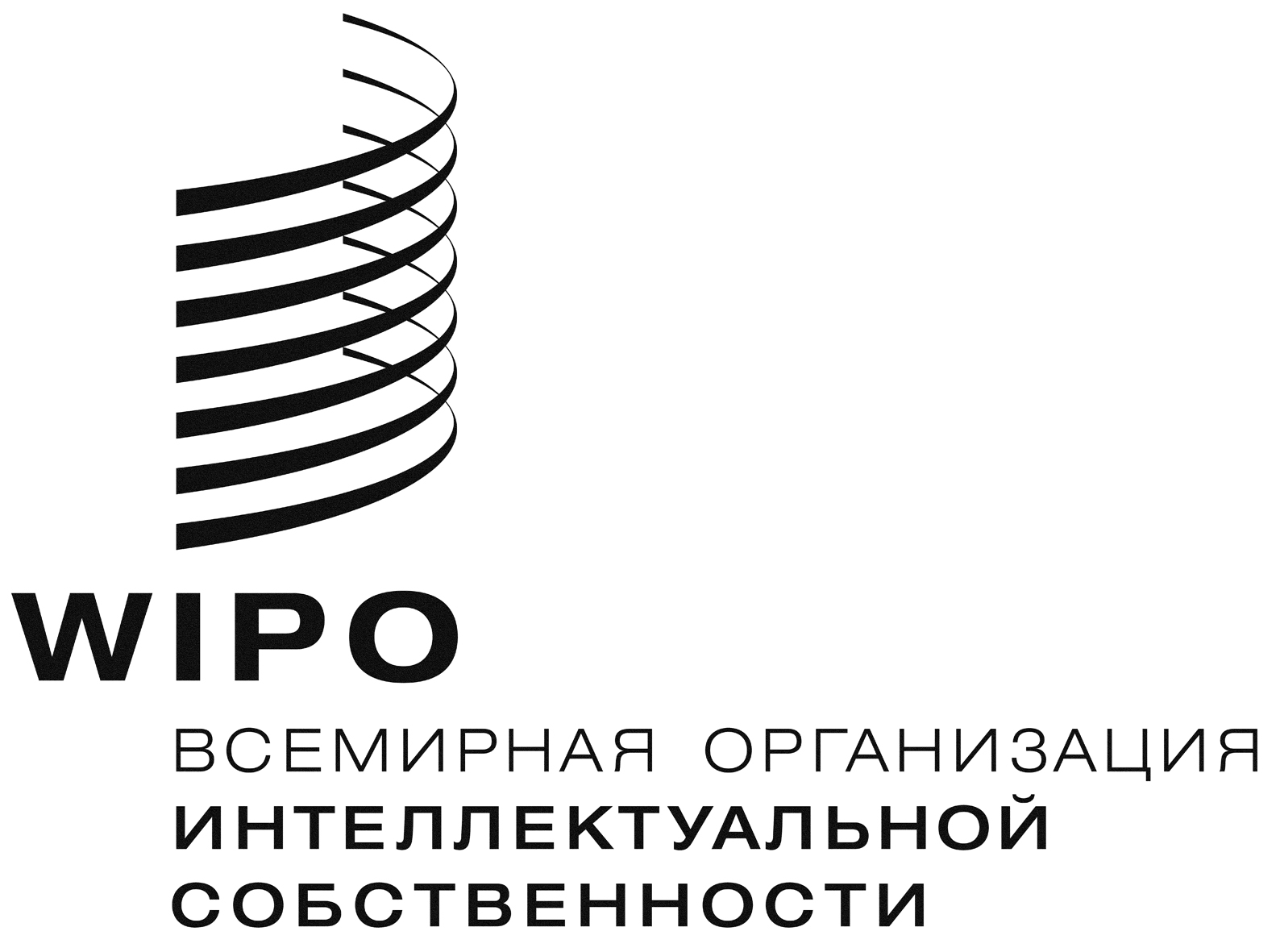 RPCT/WG/8/7  PCT/WG/8/7  PCT/WG/8/7  Оригинал: английскийОригинал: английскийОригинал: английскийдата: 12 марта 2015 г.дата: 12 марта 2015 г.дата: 12 марта 2015 г.